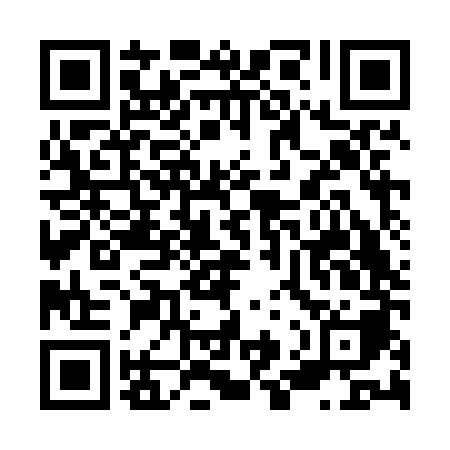 Ramadan times for Bezovce, SlovakiaMon 11 Mar 2024 - Wed 10 Apr 2024High Latitude Method: Angle Based RulePrayer Calculation Method: Muslim World LeagueAsar Calculation Method: HanafiPrayer times provided by https://www.salahtimes.comDateDayFajrSuhurSunriseDhuhrAsrIftarMaghribIsha11Mon4:084:085:5211:413:395:315:317:1012Tue4:054:055:5011:413:405:335:337:1113Wed4:034:035:4811:413:415:345:347:1314Thu4:014:015:4611:403:425:365:367:1515Fri3:593:595:4411:403:445:375:377:1616Sat3:563:565:4211:403:455:395:397:1817Sun3:543:545:4011:403:465:405:407:2018Mon3:523:525:3811:393:475:425:427:2119Tue3:503:505:3611:393:495:435:437:2320Wed3:473:475:3411:393:505:455:457:2521Thu3:453:455:3211:383:515:465:467:2722Fri3:433:435:2911:383:525:485:487:2823Sat3:403:405:2711:383:535:495:497:3024Sun3:383:385:2511:383:545:515:517:3225Mon3:353:355:2311:373:565:525:527:3426Tue3:333:335:2111:373:575:545:547:3527Wed3:313:315:1911:373:585:555:557:3728Thu3:283:285:1711:363:595:575:577:3929Fri3:263:265:1511:364:005:585:587:4130Sat3:233:235:1311:364:016:006:007:4331Sun4:214:216:1112:355:027:017:018:441Mon4:184:186:0912:355:037:037:038:462Tue4:164:166:0712:355:047:047:048:483Wed4:134:136:0412:355:057:067:068:504Thu4:114:116:0212:345:067:077:078:525Fri4:084:086:0012:345:077:087:088:546Sat4:064:065:5812:345:097:107:108:567Sun4:034:035:5612:335:107:117:118:588Mon4:004:005:5412:335:117:137:139:009Tue3:583:585:5212:335:127:147:149:0210Wed3:553:555:5012:335:137:167:169:04